IntroductionPurposeThe purpose of this document is to details the design of this project.ScopeThis manual describes the following:A description of the functionality through use casesA design of the appUser interfacesArchitecture and database designThis document is not a user manual and should not be given to end users that will use this app as it does not contain any instructions on how to use this app.Intended AudienceThe audience that this document is intended for is those who have knowledge of the technical aspect of developing an app including an understanding of UML.App OverviewThe app in this project is a tool that allows car park attendants to increase the rate at which they verify whether a car is parked with permission or if it is not.The app will be created for the android mobile platform and it will make use of Google cloud data store to store databases that are required for the app to function. There are a number of steps in licence plate recognition, these are:Locating the licence plate in the imageIn this app there will be a boundary box visible to the user to allow them to align the licence plate within the boxNoise FilteringNoise filtering reduces artefacts in the image an may result in an improved edge detection outputEdge detectionRunning an edge detection filter on the image may have the effect of improving the optical character recognition and retrieve a more accurate reading from the imageOptical character recognitionThis is the main functionality of the app. The processed image is split into separate images containing one character. This character is then put through the optical character recognition engine to retrieve the character contained within the imageCloud functionality A cloud Datastore is used to store the databases needed for each car park and attendant.The necessary database will be downloaded at the start of each day to the devices local memory for use throughout the daySoftware StackIn this software stack, OpenCV and Tess-two are temporary additions. They will be removed later in the project when the main functionalities are completed and replaced with custom code. The Android SDK is comprised of all the classes and interfaces that allow developers to create apps. Google App Engine SDK contains all the necessary components to communicate with the app running in the cloud.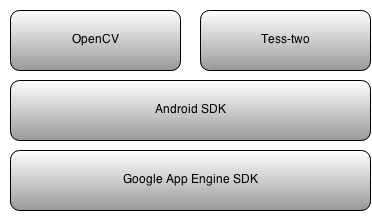 System ArchitectureThe three layer OSI model will be used to ensure that the main architectural components are well separated to allow for each component to be changed or upgraded as necessary. Below is a context diagram of the multi-tier architecture: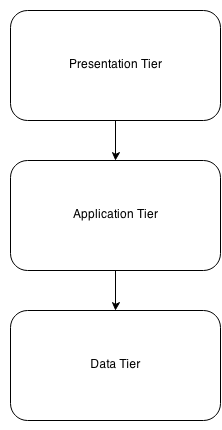 Note that the arrows are only pointing in a single direction, stating that the presentation tier may communicate with the application tier but the application tier cannot communicate with the presentation tier. The same stands for the application tier and the data tier.Presentation TierThis tier (or layer) contains all the code and preferences for the user interface for the app. The initial screen will present the user with the camera so that the user is not searching through menus to get to the main component of the app. Hence, the app will be ready to function as soon as it is opened. To access other features of the app, the user interface will utilise androids slide out menu as pictured below.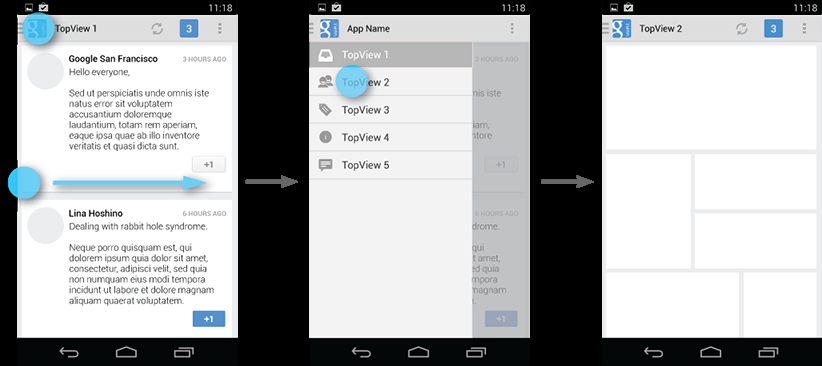 The use of this type of interface will result in an easier method to navigate the app and a cleaner, more minimalist interface that is more pleasing to the user.This layer will contain none of the code that allows the app to function. The application layer contains the functioning code.Application TierThe application tier contains all the functioning code that allows the app to function. This tier does not communicate with the presentation tier (except for displaying errors) but it has single direction communication with the data tier.The code for the image manipulation, edge detection and optical character recognition are all present in this section.Data TierThe database used is a NoSQL database from Google Called Datastore. Google App Engine is the middleware that communicates with the database and it is written in python2. The flasks framework will be used for sending and receiving data.Database DesignCarParkAttendantVehicleVManufacturerVModelUser InterfaceInitial Opening ScreenThis screen is displayed when the app is first installed on the device or when a user wishes to login to the system.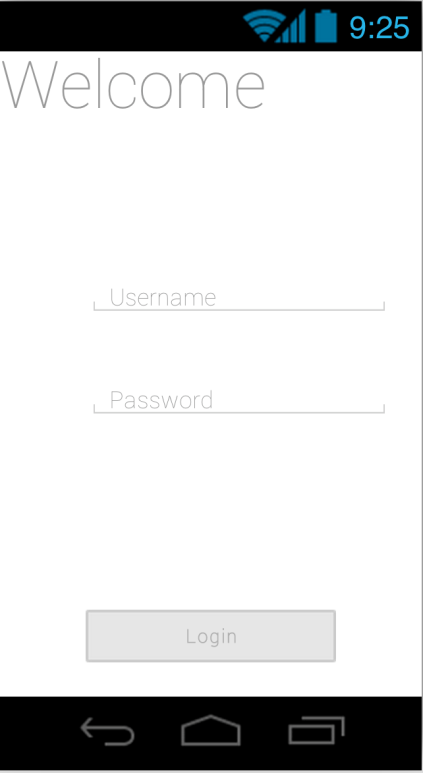 Standard Opening ScreenThis screen is displayed when the user is already logged in and opens the app. It houses the interface for the camera because it saves the user searching through menus to start their task. There will be a slide out menu to reveal the menu options (or touch the arrow in the top left corner).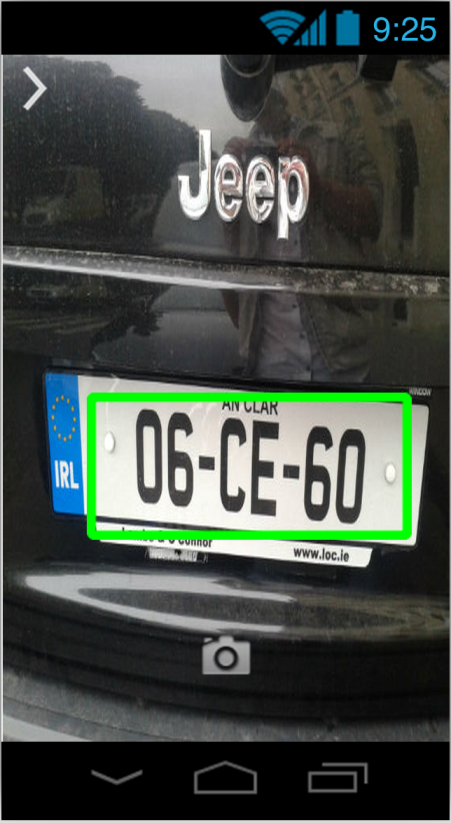 Standard user panelThis screen allows the standard user (car park attendant) to access various menu items available to them such as:Download a database for a specific car parkLogoutExit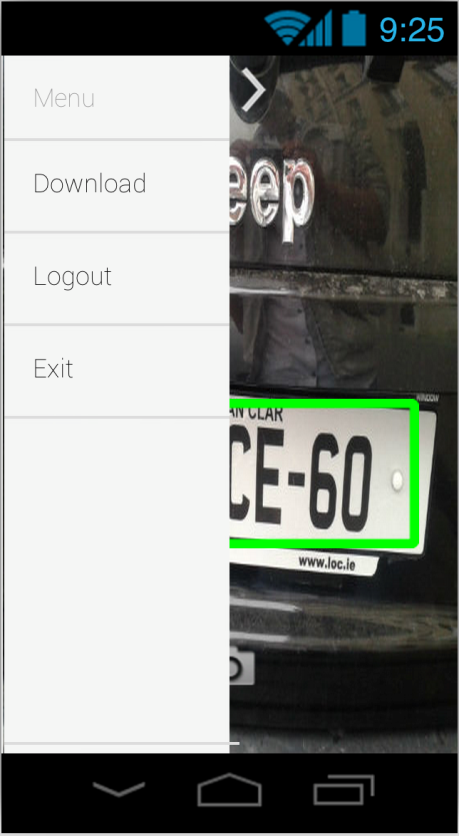 Download Car park informationThis screen allows the user to download information of the car parks that they have been assigned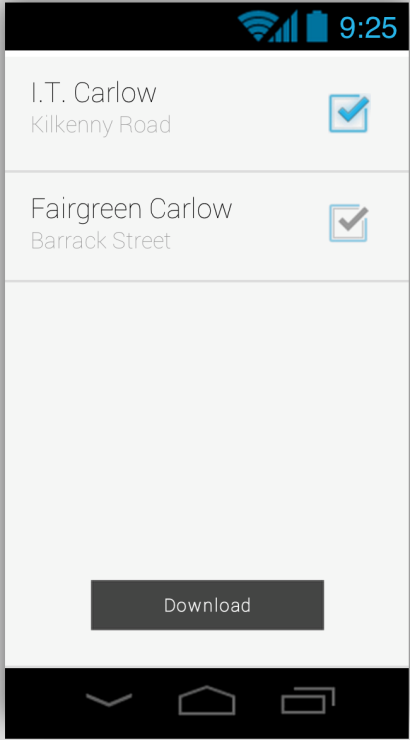 Admin panelThis screen is similar to that of the standard user panel, with the addition of extra options specific to the system administrator. These additions include:CRUD UsersCRUD Car parks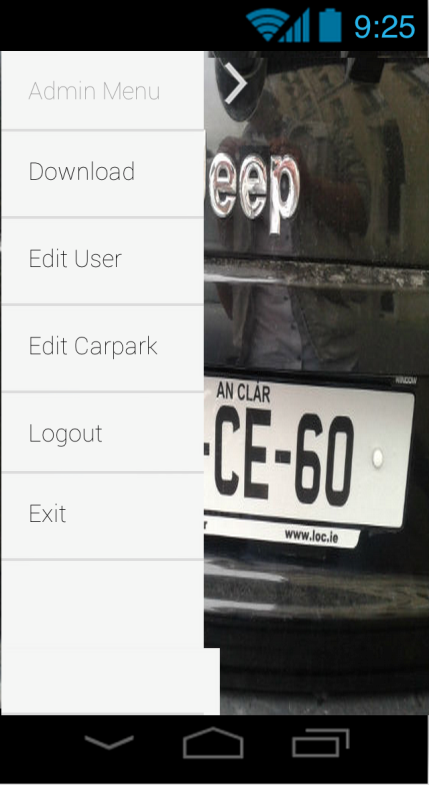 CRUD UsersThe admin selects the user to edit from the drop down menu at the top, makes the necessary changes and then saves them. To add a new user, select the blank entry in the drop down box.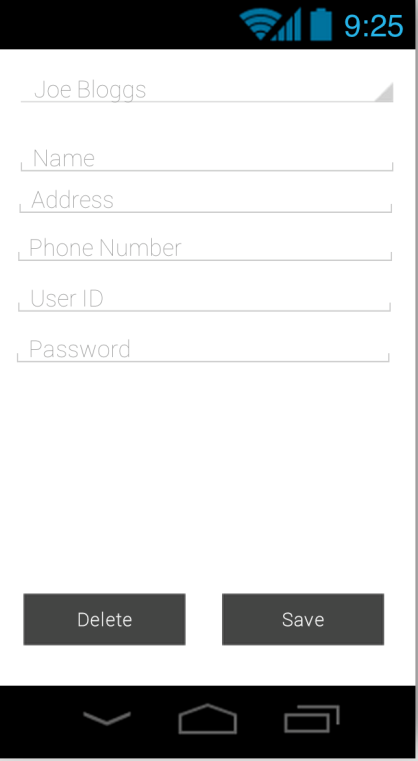 CRUD Car parkEdit Details of a car park, assign an attendant and add a new vehicle.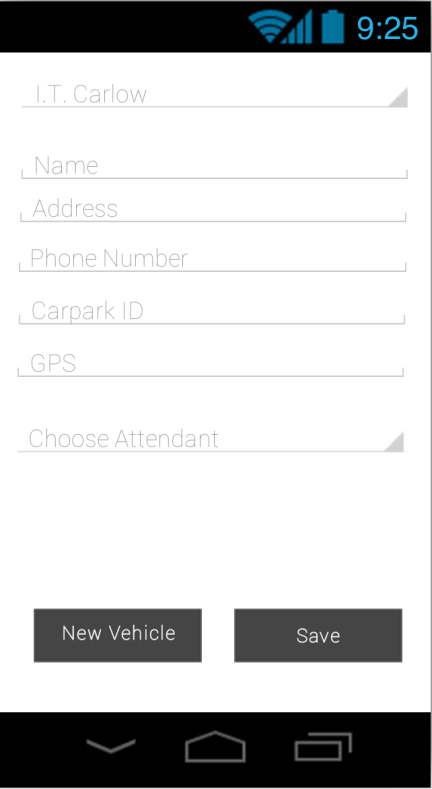 Add new VehicleSave a new vehicle to a car park.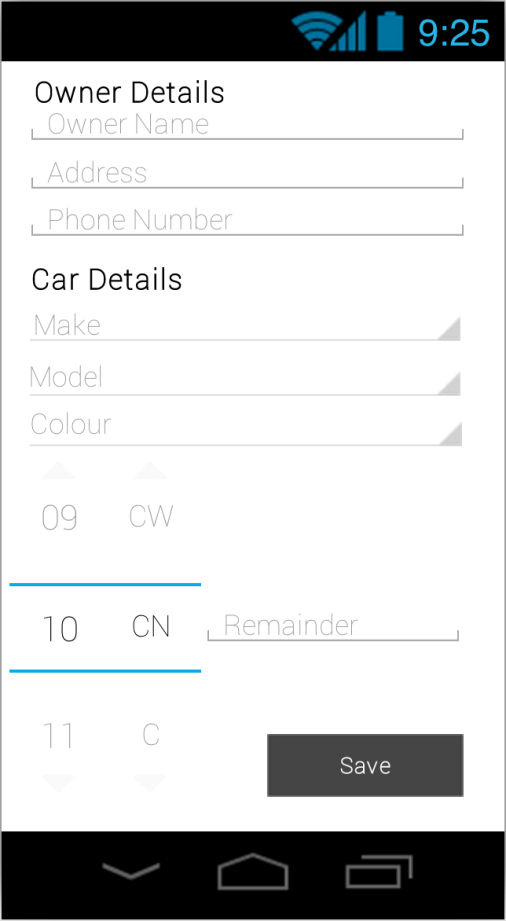 Use casesUse Case Diagram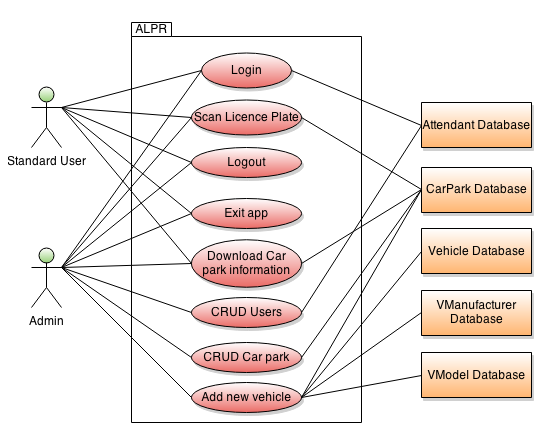 Detailed Use Cases and Alternate use CasesLoginUse Case: LoginActors: Admin, Standard User, Attendant DatabaseDescription: The user (admin or standard user) locates the app on the deviceThe user opens the appUsername and password are enteredThe system checks the online Attendant Database to see if the login details are correctThe user is logged in and can now begin checking license platesAlternates: The system checks the online Attendant Database to see if the login details are correctThe login details are incorrectThe user is notified of this issueThe user is prompted to reenter their credentialsScan licence plateUse Case: Scan License plateActors: Standard User, Admin, Car park databaseDescription: The user (Standard User, Admin ) opens the appThe user aligns the license plate within the on screen boundary boxThe user captures the imageThe app then proceeds with processing the image and optical character recognitionThe user is notified of the result to verify the license plate is correctThe user confirms that the license plate is correctThe app checks the Car park database to verify if it has parking ritesThe user is notified of the legality of the vehicle parkedAlternatives:The user is notified of the result to verify the license plate is correctThe license plate is incorrectThe user is prompted to manually enter the license plate numberDownload car park informationUse Case: Download Car Park InformationActors: Standard User, Admin, Car park databaseDescription:The user wishes to download the car park databaseFrom the main screen, open the menu and select the relevant menu itemThe user taps the car park location that they wish to downloadThe selected database is downloaded over the network connectionThe app saves this database to the device and removes previous versionsAlternatives:The selected database is downloaded over the network connectionThere is no network connectionThe user is notified of this issueThe user resolved the issue with the network connectionCRUD UsersUse Case: CRUD UsersActors: Admin, Attendant DatabaseDescription: The user opens the menu from the main screen and selects the relevant menu itemThe user selects the attendant to edit from the drop down boxThe user makes the changes neededThe users saves the changesThe app makes these changes to the online Attendant DatabaseAlternatives:The user saves the changesThe user left a field blankThe user is notified of this issueThe user enters data into the field CRUD Car parkUse Case: CRUD Car ParkActors: Admin, CarPark DatabaseDescription: The user opens the menu from the main screen and selects the relevant menu itemThe user selects the car park to edit from the drop down boxThe user makes the changes neededThe users saves the changesThe app makes these changes to the online Attendant DatabaseAdd new vehicleUse Case: Add new VehicleActors: Admin, CarPark Database, Vehicle Database, VManufacturer Database, VModel DatabaseDescription: From the CRUD Car Park Screen navigate to the “Add new vehicle” screenEnter the details of the ownerThe Manufacturer list is loaded from the VManufaceture DatabaseThe Model list is loaded from the VModel Database, using the selected VManufacturer as keyThe registration number is insertedThe car is saved to the database with the Car park ID associatedAlternatives:The car is saved to the database with the Car park ID associatedThere are fields missing dataThe user is notified of this errorThe user fills in the empty data fieldsThere is no network connectionThe user is notified of this issueThe user resolves the issue with the network connectionLogoutUse Case: LogoutActors: Admin, Standard UserDescription:The user (Standard user, Admin) opens the menuThe user selects the option to logoutThe app logs the user outExit appUse Case: Exit AppActors: Standard User, AdminDescription: The user wishes to exit the appThe user opens the menu and selects the option to exitThe app releases resources for use by other appsThe app closesClass Diagram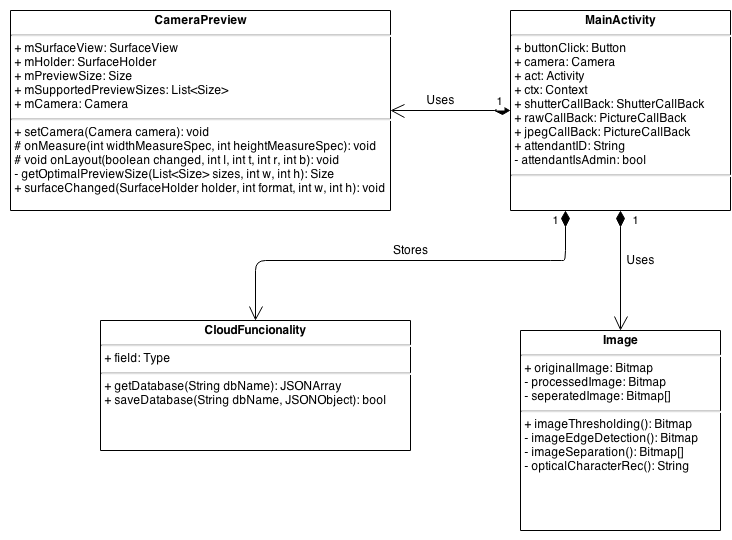 Description of classesMain ActivityThis class is the main class in this app. It initialises the camera and handles the input from the camera class when an image is taken. It communicates with the Cloud Functionality class to retrieve different databases (and CRUD them if the user is an administrator). It also initialises the image class to process the image.Camera PreviewThis class is the container for the input from the camera. It handles the live input stream fed from the camera to the app. ImageThis class handles the entire image processing once the image has been taken. It firstly runs a noise filter over the image, and then it gets the grey scale image. From this grey scale image, edge detection is performed and then character separation separates the image into sub images of the different characters. These sub images are then ran through an optical character recognition engine to retrieve the character in the image.Cloud FunctionalityThis class handles all the cloud interaction for the app. It communicates with a python application that is running on Google app engine, which in turn, communicates with the database on Google Datastore.CarParkIDStringCarParkNameStringCarParkAddressStringCarParkCapacityintegerAttendantIDStringAttendantIDStringNameStringAddressStringPhoneNumIntegerVehicleIDStringOwnerNameStringPhoneNumberIntegerManufacturerIDStringModelIDStringRegistrationStringColourStringManufacturerIDStringModelIDStringManufacturerIDString